1 июня 2013 года вступил  в силу "антитабачный закон".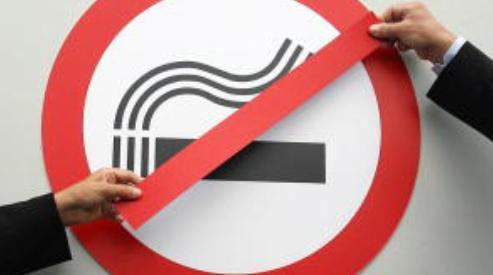 Федеральный закон Российской Федерации от 23 февраля 2013 г. N 15-ФЗ.pdf «Об охране здоровья граждан от воздействия окружающего табачного дыма и последствий потребления табака».Закон  вводит полный запрет курения во всех закрытых общественных местах в соответствии с Рамочной конвенцией ВОЗ по борьбе против табака.Настоящий Федеральный закон в сфере охраны здоровья граждан от воздействия окружающего табачного дыма и последствий потребления табака перечисляет следующие меры на:общие понятия и принципы охраны здоровья граждан от воздействия окружающего табачного дыма и последствий потребления табака;права и обязанности граждан в сфере охраны здоровья от воздействия окружающего табачного дыма и последствий потребления табака;полномочия органов государственной власти в сфере охраны здоровья граждан от воздействия окружающего табачного дыма и последствий потребления табака. Ограничения мест для куренияНа территориях и в помещениях, предназначенных для оказания образовательных услуг, услуг учреждений культуры, учреждений органов по делам молодёжи, услуг физической культуры и спорта;на территориях и в помещениях, предназначенных для оказания медицинских, реабилитационных и санаторно-оздоровительных услуг;на транспортных средствах городского и пригородного сообщения, на открытых территориях на расстоянии менее 15 метров от входов в помещения железнодорожных вокзалов, автовокзалов, аэропортов, морских и речных портов, станций метрополитена, а также на станциях метрополитена, в помещениях железнодорожных вокзалов, автовокзалов, аэропортов, морских и речных портов, предназначенных для оказания услуг пассажирского транспорта;в помещениях социальных служб, в помещениях, занимаемых органами государственной власти, органами местного самоуправления,на рабочих местах и в рабочих зонах, организованных в помещениях, в лифтах и помещениях общего пользования жилых многоквартирных домов,на территориях детских площадок, пляжей,на автозаправочных станциях;поэтапный запрет курения в поездах дальнего следования, на воздушных судах и судах дальнего плавания, при оказании услуг по перевозкам пассажиров, в помещениях, предназначенных для предоставления жилищных услуг, услуг коммунальных гостиниц и прочих коммунальных мест проживания, услуг средств размещения для временного проживания туристов,в помещениях, предназначенных для предоставления бытовых услуг, услуг торговли, общественного питания и рынков, в нестационарных торговых объектах, на пассажирских платформах, используемых исключительно для перевозки пассажиров в поездах пригородного сообщения.